附件3三江街道突发事件处置流程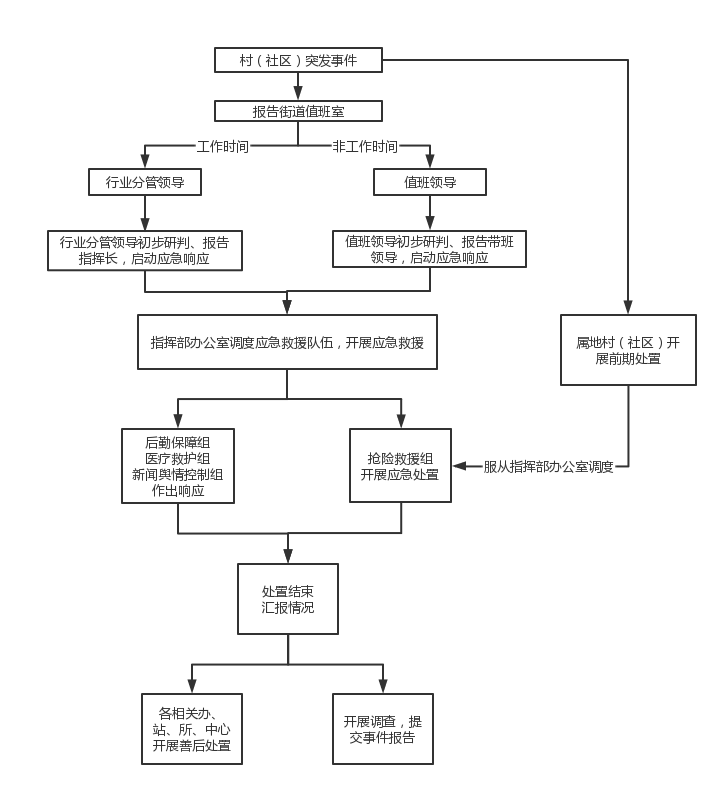 